Coaches Practice PlanDivide your team into partners for Doubles practice. Teams will practice playing up and back and side-to-side during game play. Decide which is best for each doubles team. Teams will play to 11 points using rally scoring. Take this time to decide which partner should serve first in their first match against another team. Team A plays Team B Team C keeps stats on A and BStats sheet is found in your team folder. Rotate so that each team keeps stats and plays. *Change teams if time allows and if you feel it is the best for your team. Coach discusses the results of the stats sheet at the end of the practice session. 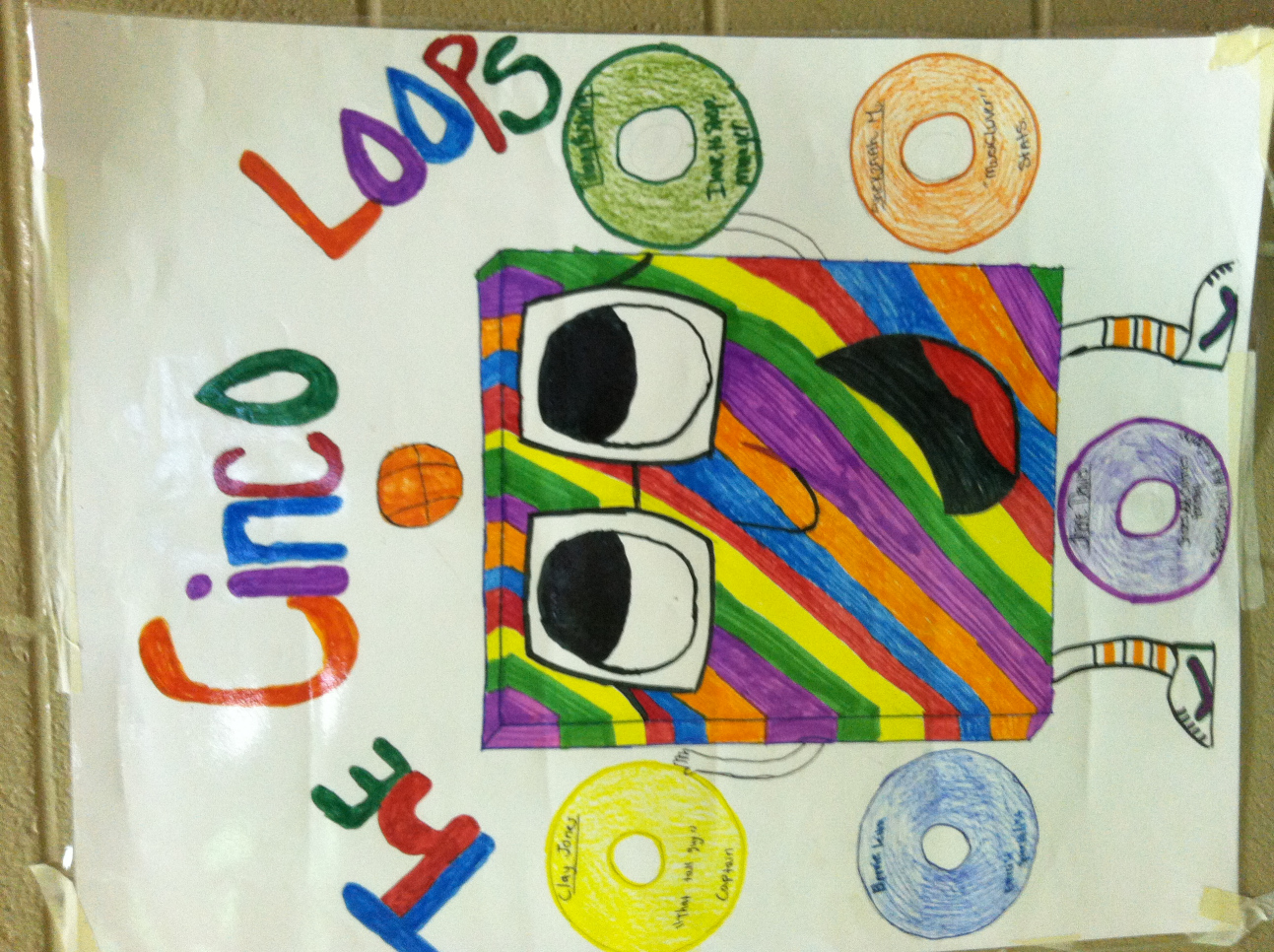 